Vocational qualification certifying document serial ____________ No._____________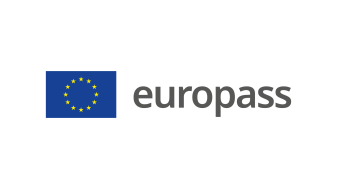 Supplement to a vocational qualification certifying document(*) Latvia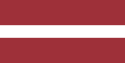 1. Title of the vocational qualification certifying document(1)☐ Diploms par profesionālo vidējo izglītību☐ Profesionālās kvalifikācijas apliecībaProfesionālā kvalifikācija: Vides dizainera asistentsSpecializācijas:☐ Interjera dizainera asistents☐ Ārtelpu dizainera asistents(1) in the original language2. Translation of the title of the vocational qualification certifying document(2)☐ A diploma of vocational secondary education☐ A vocational qualification certificateVocational qualification: Environment Designer Assistant; Spatial Designer Assistant(2) If necessary. This translation does not have a legal status.3. Description of competencesEnvironment designer assistant performs a part of duties of the environment designer: carries out research of the audition (user's) needs, analogues and materials, environment design solutions, resources; performs sketching, produces and tests models, prepares the technical design, participates in implementation of the design project – production of functional, aesthetic and sustainable environment – and presentation of results.Has acquired competences for performance of the following professional duties and tasks:☐  3.1. Identification of the task of environment design:– to become acquainted with the environment design work task;– to participate in identification of desires and needs of the object user;– to document the identified information for implementation of the task in environment design;– to develop the planned time schedule of implementation of environment design project.☐  3.2. Research of the architectural project, construction object and situation:– to establish the object's status and requirements of binding laws and regulations;– to carry out research of the object's location and context of the surrounding environment;– to carry out visual assessment of the object's cultural historical value and technical condition;– to participate in research of building and finishing materials and methods used at the object;– to carry out research of engineering networks and plants;– to prepare description of the object and situational research.☐  3.3. Development of sketch project of environment design object: to systematise the information obtained during the research process for development of environment design sketch project; to participate in development of the object's environment design conceptual idea; to prepare variants of drafts of the environment design object's visual image; to prepare the initial cost estimate for development of the environment design project; to coordinate the conceptual idea of environment design.☐  3.4. Development of environment design project: to participate in development of environment design technical project; to carry out research of the offer of materials, equipment, plants and decorative elements required for implementation of environment design object; to develop the functional solution of environment design object; to develop technical drawings of environment design technical project; to create the explanatory description of the environment design technical project; to prepare specification and cost estimate of materials, plants and equipment of environment design technical project; to draw up the environment design project; to coordinate the environment design project.☐  3.5. Implementation and author's supervision of the environment design project: to participate in the environment design project implementation process; to consult the involved specialists on the implementation of environment design project; to supervise implementation of the environment design object; to inform the environment design project manager about any deviations in the course of object implementation; to make the necessary changes to the environment design project during the object implementation; to participate in putting into operation of the implemented environment design object; to observe intellectual property rights – copyright and industrial property rights.☐  3.6. Implementation of basic principles of professional activity, requirements of labour protection and principles of sustainable development: to carry out business in the design industry; to observe norms of employment legal relations; to observe requirements of labour protection and principles of sustainable development, including requirements of environmental protection; to cooperate with customers and colleagues, observing the principles of general and professional ethics; to communicate in the official language and in at least one foreign language; to apply basic principles of mathematics and natural sciences in the professional activity; to use information and communication technology; to upgrade the professional qualification.Specialization Interior Designer Assistant:☐  3.7. Development and implementation of interior design project:– to analyse the interior design work task and functions of rooms;– to carry out research of rooms for development of interior design project;– to analyse possibilities of development of interior design;– to develop interior design project solutions;– to prepare spatial visualizations of interior design;– to develop technical drawings according to the composition of the interior design project;– to prepare an offer of decorative finishing materials, equipment, plants and their analogues according to the project plan and technical requirements;– to coordinate the interior design project;– to participate in implementation of interior design project;– to compile documentation of the interior design project.Specialization Outdoor Designer Assistant:☐  3.8. Development and implementation of outdoor design project:– to analyse the work task of the outdoor design project;– to study the chosen location of the outdoor design object to be designed;– to analyse the possibilities of development of the outdoor design project;– to participate in development of the idea of outdoor design object;– to prepare a visualization of the outdoor design object;– to develop an offer of applicable materials and technologies according to the plan and technical requirements of the outdoor design project;– to participate in development of the outdoor design project;– to coordinate the outdoor design project;– to participate in the process of author's supervision of implementation of the outdoor design project;– to compile documentation of the outdoor design project.Additional competences:– <<Filled in by the education institution>>;– ...;– ...;– ...4. Employment opportunities according to the vocational qualification(3) To work for design offices and workshops, as well as companies of creative industries providing design services.  (3) If possible5. Description of the vocational qualification certifying document5. Description of the vocational qualification certifying documentName and status of the institution that has issued the vocational qualification certifying documentState institution that ensures recognition of the vocational qualification certifying document<<Full name, address, phone No., website address; e-mail address of the document issuing institution. Legal status of the issuing institution>>The Ministry of Education and Science of the Republic of Latvia, website: www.izm.gov.lv Level of the vocational qualification certifying document(national or international)Grading scale/Grade, which certifies fulfilment of requirementsNationally recognised document, corresponding to the Level 4 of the Latvian Qualifications Framework (LQF 4) and the Level 4 of the European Qualifications Framework (EQF 4). The grade received in the vocational qualification exam not less than “satisfactory – 5”(the 10-point grading system is used).Access to the next education levelInternational contracts or agreementsDiploma of vocational education allows to continue education in LQF 5/ EQF 5. or LQF 6/ EQF 6. <<if applicable. Filled in by the education institution, if the concluded international contracts or agreements provide for issuance of additional certificates. Delete the comment, if not applicable>Legal basisLegal basisVocational Education Law (Section 6).Vocational Education Law (Section 6).6. Type of acquisition of the vocational qualification certifying document6. Type of acquisition of the vocational qualification certifying document6. Type of acquisition of the vocational qualification certifying document6. Type of acquisition of the vocational qualification certifying document☐ Formal education:☐ Full-time☐ Full-time (work environment-based studies)☐ Extramural studies☐ Formal education:☐ Full-time☐ Full-time (work environment-based studies)☐ Extramural studies☐ Education acquired outside the formal education system☐ Education acquired outside the formal education systemTotal duration of studies** (hours/years) _______________Total duration of studies** (hours/years) _______________Total duration of studies** (hours/years) _______________Total duration of studies** (hours/years) _______________A: Description of the acquired vocational educationB: Percentage of full (100%) programme B: Percentage of full (100%) programme C: Duration (hours/weeks)Part of the education programme acquired at the education institution<<Enter the volume (%) of the education programme acquired in classrooms of the education institution>><<Enter the volume (%) of the education programme acquired in classrooms of the education institution>><<Enter the volume (hours or study weeks) of the education programme acquired in classrooms of the education institution>>Part of the education programme acquired in internship at a workplace, incl., work environment-based studies<<Enter the volume (%) of the education programme acquired outside classrooms of the education institution,i.e., practical studies at a company/-ies, internship at a workplace, work environment-based studies>><<Enter the volume (%) of the education programme acquired outside classrooms of the education institution,i.e., practical studies at a company/-ies, internship at a workplace, work environment-based studies>><<Enter the volume (hours or study weeks) of the education programme acquired outside classrooms of the education institution,i.e., practical studies at a company/-ies, internship at a workplace, work environment-based studies>>**Applicable to acquired formal education.Additional information:www.izm.gov.lv https://registri.visc.gov.lv/profizglitiba/nks_stand_saraksts_mk_not_626.shtmlNational information centre:Latvian National Europass Centre, http://www.europass.lv/**Applicable to acquired formal education.Additional information:www.izm.gov.lv https://registri.visc.gov.lv/profizglitiba/nks_stand_saraksts_mk_not_626.shtmlNational information centre:Latvian National Europass Centre, http://www.europass.lv/**Applicable to acquired formal education.Additional information:www.izm.gov.lv https://registri.visc.gov.lv/profizglitiba/nks_stand_saraksts_mk_not_626.shtmlNational information centre:Latvian National Europass Centre, http://www.europass.lv/**Applicable to acquired formal education.Additional information:www.izm.gov.lv https://registri.visc.gov.lv/profizglitiba/nks_stand_saraksts_mk_not_626.shtmlNational information centre:Latvian National Europass Centre, http://www.europass.lv/